YOUTH IN YARRAVILLE
FREE ACTIVITIES LIVE MUSIC & MORETuesday 12th January 12.00pm-2.00pm 2016
Come meet the Maribyrnong Youth Services team and what tell us what young people in Yarraville are thinking!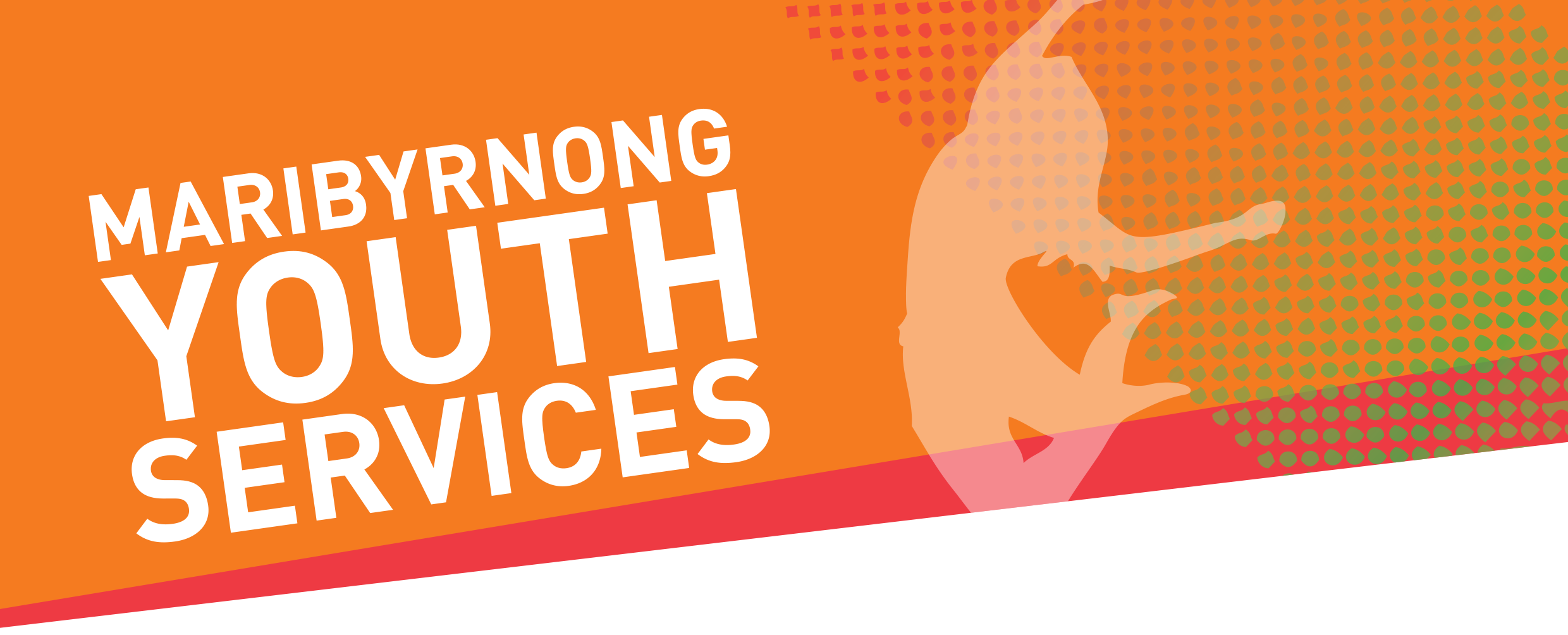 Pop Up Park 
Ballarat Street, YarravilleFor more information please contact Maribyrnong Youth Services on 9091 4700 or phoenix@maribyrnong.vic.gov.au.